Anlage zum Antrag auf Anrechnung 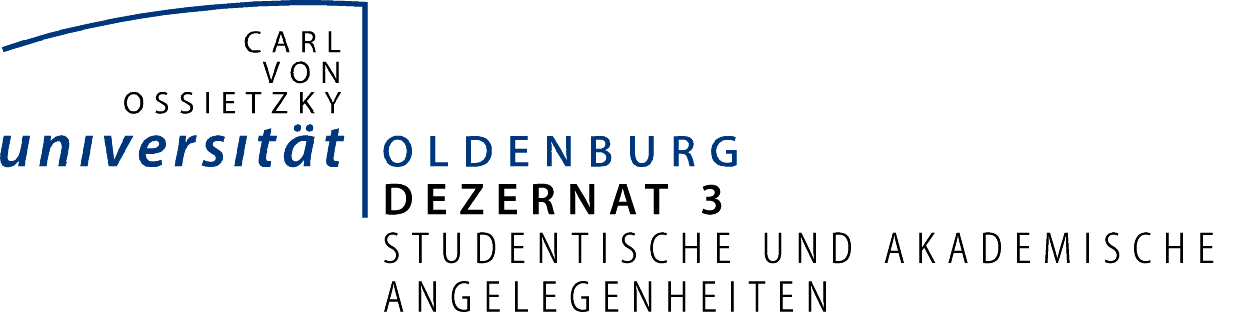 Fach-Bachelor Pädagogik  		Von Studierendem auszufüllenName, VornameName, VornameMatrikelnummerMatrikelnummerMatrikelnummerVon Studierendem auszufüllenVon Studierendem auszufüllenVon Studierendem auszufüllenVorgelegte LeistungMitgebrachte Leistung, die an der Uni Oldenburg angerechnet werden soll. Bezeichnung der Leistung  (Modul- bzw. Veranstaltungstitel) laut beigefügtem Nachweis.Anzurechnendes ModulOldenburger Modul, für das die mitgebrachte Leistung angerechnet werden soll.KPNoteBemerkungenVon Studierendem auszufüllenPflichtmodule im Umfang von 108 KPPflichtmodule im Umfang von 108 KPPflichtmodule im Umfang von 108 KPPflichtmodule im Umfang von 108 KPPflichtmodule im Umfang von 108 KPVon Studierendem auszufüllenpäd010: Grundlagen der Pädagogik9unbenotetVon Studierendem auszufüllenpäd020: Forschungsmethoden I, quantitativ6unbenotetVon Studierendem auszufüllenpäd021: Geschichte und Theorien der Pädagogik  9Von Studierendem auszufüllenpäd022: Pädagogische Professionalität6Von Studierendem auszufüllenpäd212: Sozialisationsinstanzen und Lebensphasen in erziehungswissen-schaftlicher Perspektive6Von Studierendem auszufüllenpäd225: Pädagogik in gesellschaftlichen Differenzverhältnissen6Von Studierendem auszufüllenpäd226: Bildungs- und Sozialpolitik6Von Studierendem auszufüllenpäd227: Bildungs- und Sozialrecht6Von Studierendem auszufüllenpäd510: Forschungsmethoden II, qualitativ6Von Studierendem auszufüllenpäd525: Projekt12Von Studierendem auszufüllenpäd535: Projektauswertung12Von Studierendem auszufüllenpäd570: Kognitive und sozialemotionale Entwicklung6Von Studierendem auszufüllenpäd575: Soziale Interaktion6Von Studierendem auszufüllenpäd578: Pädagogische Psychologie und ihre Anwendung6Von Studierendem auszufüllenpäd595: Theorie-Praxis-Verhältnis6Von Studierendem auszufüllenWahlpflichtmodul im Umfang von 6 KPWahlpflichtmodul im Umfang von 6 KPWahlpflichtmodul im Umfang von 6 KPWahlpflichtmodul im Umfang von 6 KPWahlpflichtmodul im Umfang von 6 KPVon Studierendem auszufüllenpäd221: Studienrichtung ISozialpädagogik6Von Studierendem auszufüllenpäd222: Studienrichtung IIRehabilitationspädagogik6Von Studierendem auszufüllenpäd223: Studienrichtung IIIMigrationspädagogik6Von Studierendem auszufüllenpäd224: Studienrichtung IVWeiterbildung und Bildungsmanagement6Von Studierendem auszufüllenWahlpflichtmodul im Umfang von 6 KPWahlpflichtmodul im Umfang von 6 KPWahlpflichtmodul im Umfang von 6 KPWahlpflichtmodul im Umfang von 6 KPWahlpflichtmodul im Umfang von 6 KPVon Studierendem auszufüllenpäd281: Vertiefung Studienrichtung I Sozialpädagogik6Von Studierendem auszufüllenpäd282: Vertiefung Studienrichtung II Rehabilitationspädagogik6Von Studierendem auszufüllenpäd283: Vertiefung Studienrichtung III Migrationspädagogik6Von Studierendem auszufüllenpäd284: Vertiefung Studienrichtung IV Weiterbildung und Bildungsmanagement6Von Studierendem auszufüllenBachelorarbeitsmodul15Von dem/der Fachvertreter/in auszufüllenDem Antrag wird zugestimmt.___________________________________________Name						___________________________________________Datum, Unterschrift                                                                                                                  (Instituts-)Stempel      Dem Antrag wird zugestimmt.___________________________________________Name						___________________________________________Datum, Unterschrift                                                                                                                  (Instituts-)Stempel      Von dem/der Fachvertreter/in auszufüllenVon dem/der Fachvertreter/in auszufüllenDer Anrechnung folgender Leistung(en) wird nicht – bzw. nur teilweise oder in anderer Form – zugestimmt:(bitte begründen, ggf. weiteres Blatt verwenden)  ________________________________________________________________________________________________________________________________________________________________________________________________________________________________________________________________________________________________________________________________________________________________________________________________________________________________Datum, Unterschrift                                                                                                         (Instituts-)Stempel   
   Der Anrechnung folgender Leistung(en) wird nicht – bzw. nur teilweise oder in anderer Form – zugestimmt:(bitte begründen, ggf. weiteres Blatt verwenden)  ________________________________________________________________________________________________________________________________________________________________________________________________________________________________________________________________________________________________________________________________________________________________________________________________________________________________Datum, Unterschrift                                                                                                         (Instituts-)Stempel   
   Vom Prüfungsamt auszufüllenAngerechnete Leistungen in POS erfasst:_____________________________________________Datum, HandzeichenVom Prüfungsamt auszufüllenAuslandsstudium erfasst:______________________________________________Datum, Handzeichen